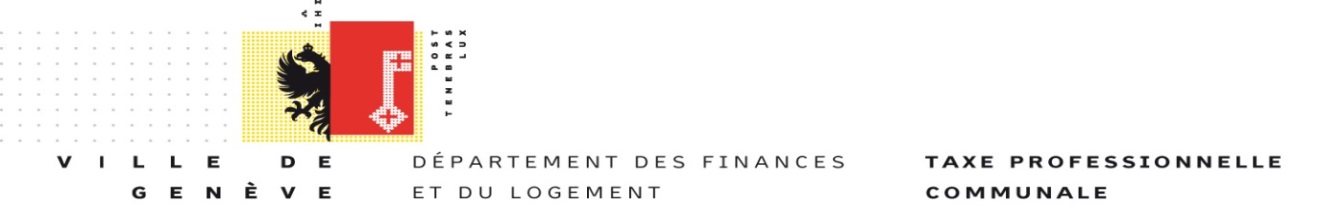 Formulaire de modificationsPersonnes morales et personnes physiques  N° de contribuable :	     Nom et prénom: 	     Raison sociale : 	     Objet du changement : 		Adresse		Type d’activité		Changement de nature juridique		Autre : 		Date du changement total d’activité dans la commune de Genève :      En vigueur dès le      Description de la nouvelle activité :      Dans l’éventualité d’un changement d’adresse suite au changement d’activité, indiquez : la nouvelle adresse de correspondance :       la nouvelle adresse de facturation :      	En vigueur dès le      Remarques : Personne de contact :	     Téléphone professionnel :	     Adresse électronique :	     Le contribuable ou son représentant atteste de la véracité des informations contenues dans le présent formulaire.Date et signature :      A renvoyer à l’adresse suivante : 		Ville de GenèveTaxe professionnelle communale Unité Enquêtes Rue Pierre-Fatio 17Case postale 3693 1211 Genève 3Ou par courriel  à :     tax-enq@ville-ge.ch